АКЦИОНЕРНОЕ ОБЩЕСТВО«ФЕДЕРАЛЬНАЯ КОРПОРАЦИЯПО РАЗВИТИЮ МАЛОГО И СРЕДНЕГО ПРЕДПРИНИМАТЕЛЬСТВА»(AO «Корпорация «MCП»)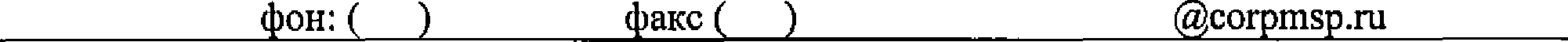 AO     «Корпорация     «MCП»     сообщает     о    запуске     Сервиса     3600  , разработанного на базе «зеркального» реестра проверок, который создан по поручению Президента Российской Федерации Владимира Путина и дает возможность предпринимателям сообщать о проведенных контрольно-надзорных мероприятиях или оказанной им поддержке и отстаивать свои права, если они были нарушены контрольно-надзорными органами при проведении проверок, заказчиками при проведении закупок, организациями инфраструктуры поддержки субъектов MCП при получения финансовой поддержки и/или услуг, институтами развития .AO «Корпорация «MCП» высоко ценит активное участие крупнейших заказчиков в реализации мер, направленных на поддержку субъектов МСП.Ссылка на брошюру- https://figma.com/file/e9FH4IGLqhzQsUHuK8KEuC/360-team-library?node-id=312%3A2Ссылка на «СЕРВИС 360»-https://corpmsp.ru/360/